     HeartnSoul Yoga Therapy & Wellness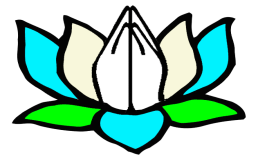 This confidential information will help me become aware of your specific needs as we work together.Name:_____________________________________________Date:_________________________________Address:_________________________________________________________________________________Telephone:_____________________________Email:____________________________________________DOB:___________________________________Occupation:_____________________________________Referred by:_____________________________________________________________________________Please circle if any of the following apply:Other chronic conditions (pleases explain)
______________________________________________________________________________________________________________________________________________________________________________________________________________________________________________________________________________What is your predominant reason for seeking alternative healing/yoga therapy at this time?
________________________________________________________________________________________________________________________________________________________________________________________________________________________________________________________________________________________________________________________________________________________________________Recent Surgery:__________________________________________________________________________Medications & supplements you are currently taking: __________________________________________________________________________________________________________________________________________________________________________________________________________________________THIS IS VERY IMPORTANTPlease mention any other health or medical condition that you believe may be helpful to your instructor and any precautions that should be taken to ensure your wellbeing.Client’s Notes:_____________________________________________________________________________________________________________________________________________________________________Have you experienced other health problems or challenges in your life?_______________________________________________________________________________________________________________Do you experience pain in any part of your body-on occasion, acute or chronic?_______________________________________________________________________________________________________Tell me a little about your lifestyle:Diet______________________________________________________________________________________Exercise program________________________________________________________________________Do you smoke or drink?___________________________________________________________________How is your breathing?___________________________________________________________________How would you describe your energy levels? ______________________________________________Would you describe your overall energy as stable or quite variable?________________________

__________________________________________________________________________________________How is your stress level?___________________________________________________________________________________________________________________________________________________________What types of situations trigger stress or bring it on for you? _________________________________________________________________________________________________________________________What are some of the ways you find most effective for releasing stress? ______________________________________________________________________________________________________________Do you awaken from sleep feeling rested? Do you fall asleep easily? __________________________________________________________________________________________________________________How do you have fun in your life?____________________________________________________________________________________________________________________________________________________How well do you feel you nourish yourself-with food, love, and laughter? ______________________________________________________________________________________________________________How would you describe your state of mind most of the time?_________________________________________________________________________________________________________________________How would you describe your spiritual or religious life? ______________________________________________________________________________________________________________________________Alternative Healing HistoryWhat is your experience with alternative healing, yoga, meditation or other spiritual practices?__________________________________________________________________________________________What have you found most difficult or challenging? ___________________________________________________________________________________________________________________________________Have you had any previous yoga injuries? ___________________________________________________________________________________________________________________________________________Do you have any other comments/concerns? ________________________________________________________________________________________________________________________________________Please read the following information and sign below. We are delighted to have you as a client at HeartnSoul Yoga Therapy & Wellness; the following information will help you to get the most out of your experience. All exercise, bodywork and energy work programs involve risk of injury. By choosing to participate, I voluntarily assume a certain risk of injury. Awareness is fundamental to this process. By attending sessions, I affirm that I am solely responsible for my health and well-being, as well as my decision to participate. I agree to take care of myself. I understand that the practice of yoga is not recommended and is not safe under certain conditions. I do not have or have disclosed any physical conditions or dis-ability that would limit my participation or preclude participation. HeartnSoul Yoga shall not be held liable for any injury, loss or damage to property/and or persons sustained during or as a result of participation. I agree to listen to my body and monitor myself during every session and communicate this to my practitioner.SIGNATURE_______________________________________________________________________________________________DATE______________________________________________________________________________________________________My practitioner has permission to confer with other therapists at HeartnSoul to serve my best interests. All information is confidential. Additional providers will require a different waiver.SIGNATURE_______________________________________________________________________________________________THERAPIST________________________________________________________________________________________________High Blood PressureHernia/ruptureGlaucomaHigh Blood PressureLow Blood PressureHypoglycemiaJoint dislocationSeizuresMetal implants/artificial jointsDiabetes Bladder or bowel control problemsPinched nerves or disc problemsRheumatoid ArthritisAnemiaHeart problemsCancerBroken bonesAsthmaOther breathing problemsAllergiesBlood thinnersDizziness, vertigo or loss of balanceUnexplained falls or fracturesNeurological diseasesHearing difficultyChest painShortness of breathNight sweatsHeadachesVision difficultiesMajor surgeriesJoint swellingTraumatic auto accidentsBack problemsHerniaArthritisUnstable/ “trick” joint(s)Joint problemsOsteoporosisEpilepsyChronic FatigueAnxietyDepressionFibromyalgiaHysterectomyMenopausal challengesEarly termination of mensesPregnant (EDD)Cesarean delivery